Appel à cotisation 2021Merci de renvoyer cette fiche à gfbioelectrochimie@gmail.com, ce qui nous permet de garder notre liste de diffusion à jour pour vous tenir au courant des dernières informations.Montant de la cotisation:	Individuelle : 20 €	Laboratoire (10 personnes maximum) : 150 €	Sociétés : 200 €Payable par chèque à l’ordre du GFB et adressée à :Pr. Benoit PIRO, trésorier du GFB, 141 rue Marcel Hartmann, 94200 Ivry-sur-Seine.gfbioelectrochimie@gmail.compar bon de commande administratifINSCRIPTION :Nom, Prénom, e-mails (liste si plusieurs membres), non-permanent**1. 						2. 3. 4. 5. 6. 7.8.9.10.Laboratoire : Adresse : 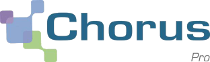 Le GFB est moderne : il est sur CHORUS PRO. Identifiant : FRGFB